Reproductive Health Workgroup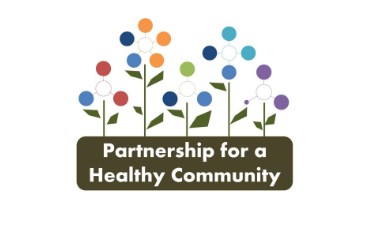 Meeting MinutesDATE: 09/23/2020 TIME: 3:00 PM Location: WebEx Present: Michelle Compton, Amy Roberts, Kim Glow, Joyce Harant, Jimena Lopez, Abbey Tol, Courtney Heiser, Elaine Hardy, Monica Newlon, Stephanie Clark, Melissa Bucklin, Lee Hasselbacher, Andrea Miner, Angela O’ BryantWelcome/Introductions
Information Sessions – SpeakersImproving pathways to improve postpartum contraception – Lee Hasselbacher-They have been doing a study for the past year on postpartum contraception, talking to providers that work at hospitals that don’t provide postpartum contraception-Have made connections with stakeholders that patients could find out where they could get contraception -Wanting to support patients to understand their care after they are delivered-Wanting to get feedback from communities and collaborators where this would be helpful for the next year -With the information gathered from the surveys they have the timeframes broken up into periods, providers are frustrated with sterilization problems, and patients are very loyal to their providers (family recommendations, insurance, loving their OB, etc) -Many patients weren’t aware of the restrictions or weren’t aware the restrictions are for religious regions-Patients need to know the reasons they are not getting their services, so they are aware of their options and would know ahead of time-There was discussion around struggles with patients understanding the benefits of contraceptionHome visiting – Kim Glow & Abbey Tol-Kim Glow of Bright Futures stated they serve all of Peoria county outside of PPS. They hold 2 grants – prenatal to age 3 and kids aged 3-5 that don’t qualify for kindergarten yet-For home visiting they serve about 72 families, with free year-round child development services, with the state board as their funder-They do 2 visits a month, typically an hour, however the visits are all virtual right now and not taking as long-At the visits the focus on: child development, parent/child interaction, & family well being – help the family set goals-They offer 3-4 groups a month -Most families have adapted and have the capability to do video visits-Doing 2 deliveries a month, they partner with a diaper bank – each child can get 50 diapers a month (pull ups included) and women & teenagers can get feminine products also-Will be putting self-care kits together for October for moms and some things for Dads-Working to support the family the best way they can, provide resources, developmental screenings, make referrals to EI -Abbey from Children’s Home & Aid – an early head start for Woodford & Tazewell counties serving families prenatally through 3 years old. (Good Beginnings have a doula plan in Peoria)-They have doulas & home visiting-Visits are virtual (phone or video) and some porch drop offs -Visits are weekly, heavy on resources. Everyone gets 2 home visitors -Socializations are done twice monthly (currently virtual)-Diapers, wipes, etc are able to be given -Can go to the hospitals, educate on birth control and the patient rights, skin to skin, etc-During COVID, transportation is an issue for most of these services. Busses aren’t a great option as the schedule is an issue, weather, or it’s complicated with the routes you’re needing to takeCenteringPregnancy – Jimena Lopez -Jimena stated that CenteringPregnancy is group prenatal care that was started in Peoria 2 years ago as a science-based program that is proven to show results when you have prenatal care in groups -The participants are grouped with others that have similar due dates -They have games & guests come talk – participants aren’t shy as they see others that are going through the same thing, making them ask more questions-Patients are more relaxed-Have a group at PCCHD and UnityPoint Clinic. They are trying to start a new group in East Bluff. -Since the move to PCCHD in July, patient numbers are going down, they need more referrals. Jimena stated they are unsure why the decline in patients -Have a day care type of system set up so mom can focus on her visit -All of their providers are through UnityPoint, but they still work with OSF-Not turning anyone away, it doesn’t matter how far along the patient isNext Steps/Action Items-Promoting doula & CenteringPregnancy programs-Education on postpartum contraception, helping moms understand their options -Transportation obstacles Brief Announcements 
-Michelle gave an update on WIC stating that Peoria WIC has had a large call volume – sometimes waiting 7-10 days for a call back. Turnaround time is beginning to improve with the change to scheduled appointments (done via phone) When clients call, they will either speak with a staff member or leave a message to set up an appointment time for their phone visit. The USDA just extended the waiver for in person WIC with no set end date. Clients need to come in initially to pick up their EBT card as they have switched from paper vouchers to the EBT card. -Angela asked for opinions on how to go about college lessons on pregnancy termination. The lesson would be going over methods but also ethical situations. Angela stated who would be on the panel. The group discussed whether or not if it would be more beneficial to have both viewpoints on the panel to give the students a well-rounded lesson. The zoom meeting will take place on 12/4 from 2-4 pm – Angela can send out the zoom link if interested. Next meeting: October 28, 2020 at 3:00pmLocation: TBD